.                  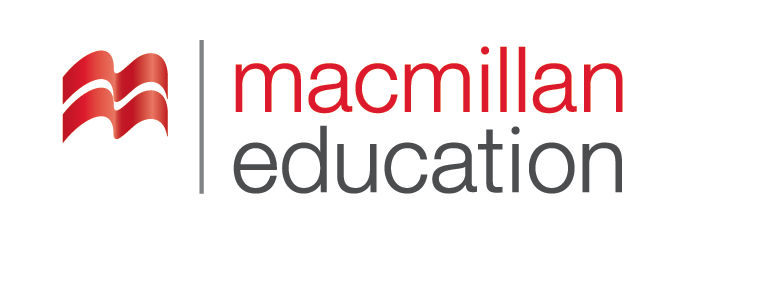 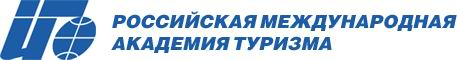 Ассоциация преподавателей иностранных языковтуристских вузов и факультетов туризмаКафедра иностранных языков и зарубежного страноведенияПРОГРАММА IV Международной научно-практической конференции«Содержание профессиональной подготовкипо иностранным языкам в неязыковом вузе»28 марта 2017 годаРабочие языки: русский, английскийВ течение конференции работает выставка - продажа литературы на иностранных языках издательства Macmillan, а также книг, изданных в РМАТМесто проведения: Российская международная академия туризма,  Московская обл.,  г.  Химки, мкр. Сходня, ул. Горького, д.7, УК 1Схема проезда на сайте:      www.rmat.ru                 Наша почта       lingua@rmat.ruТелефоны:  (495) 574-07-55      и           8(916) 084-06-71Заведующий кафедрой – Ефремцева Татьяна НиколаевнаНаш гостьMike Riley, Teacher Engagement Manager, Macmillan Education (UK)  Mike joined the Teacher Professional Development team at Macmillan Education in 2016. As Teacher Engagement Manager, he is involved in all of the aspects of teacher support, development and training.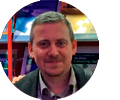 Prior to joining the team, Mike started his teaching career in Manchester and then moved to Italy where he spent 15 years working as an English teacher, Director of Studies and finally Director at International House Milan. Although he misses the people, food and coffee that he enjoyed in Italy, he is glad to be back in his native England. Mike Riley’s topics:More Than WordsIn this talk we will look at ways of bringing visuals into the business English classroom.Images, video clips and infographics can all add a bit of colour to our business lessons. We can also use them to present new structures and vocabulary, to help students put this language into practice and as a springboard for lots of great discussion. During this session – drawing on examples from In Company 3.0 and other sources - we will look at a variety of practical exercises that will add fun and lots of effective learning to your business English classes.Learning PainsIn this talk Mike shares some of the lessons he has learnt (usually the hard way!) from teaching English as a foreign language. He takes us back to his own initial training in Manchester and the years spent teaching in Milan. He shares those special moments when things didn’t always go according to plan and help was required. Together we will then look at what difficulties teachers face in 2017 and what help and support is available to overcome those difficulties.   9.30 – 10.00Регистрация участников конференции                                   10.00 – 10.15Открытие научно-практической конференцииПриветствие от ректората РМАТ Приветствие от компании Macmillan10.15 – 12.00 – Пленарное заседание10.15 – 12.00 – Пленарное заседание10.15 – 10.30Современные тенденции развития высшего образования РоссииШишов С.Е., д.п.н., профессор кафедры педагогики и психологии РМАТ                    10.30 – 11.30More Than WordsMike Riley, Teacher Engagement Manager, Macmillan Education11.30 – 12.00Преподаватель и предприниматель: современные вызовы в языковом образованииЕфремцева Т.Н., к.п.н., доцент, зав. кафедрой РМАТ                     12.00 – 12.30 –  перерыв на обед12.00 – 12.30 –  перерыв на обед         12.30 – 15.00 –  работа Круглого стола                                                                                                                               12.30 – 15.00 –  работа Круглого стола                                                                                                                       12.30 – 12.50Learning PainsMike Riley, Teacher Engagement Manager, Macmillan Education  12.50 – 13.00Об опыте научной стажировки в Италии в рамках академической мобильности  Алипичев А.Ю.   к. п. н, доцент РГАУ-МСХА им. К.А. Тимирязева 13.00 – 13.10Особенности организации итоговой аттестации в индонезийском вузеКурмелев А.Ю. к.ф.н., доцент Нижегородского государственного лингвистического университета им. Н.А. Добролюбова13.10 – 15.00 Актуальные вопросы языковой подготовки в вузе Опыт преподавателей МГУ им. М. В. Ломоносова, Финансового университета при Правительстве РФ,  РЭУ им. Г. В. Плеханова,  РАНХиГС,  Всероссийской Академии Внешней Торговли, МПГУ, МГОУ, Института Востоковедения РАН, Центра «Б.И.С.»(Саратов),  МГГЭУ, РМАТ  и др.     15.00 – 15.10Подведение итогов научно-практической конференцииВручение  Сертификатов о повышении квалификации Закрытие конференции